COURSE OUTLINE – MYP YEAR 3 LANGUAGE AND LITERATUREAt Carson Graham, we strive for excellence in all endeavours, encourage personal and social responsibility, respect diversity and work to develop a life long commitment to learning.Our aim is to develop inquiring, knowledgeable, confident and caring students who create a better world through intercultural understanding and respect.UNITS OF STUDYMYP units foster student inquiry and are conceptually based. Concepts have an essential place in the structure of knowledge. They require students to demonstrate levels of thinking that reach beyond facts or topics. Concepts are used to formulate the understanding that students should retain in the future; they become principles and generalizations that students can use to understand the world and to succeed in further study and in life beyond school. 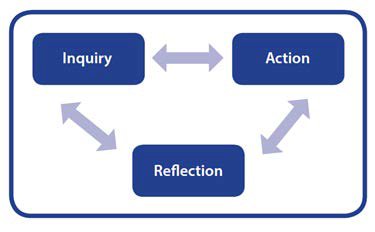 (Developing an MYP Unit, 2014)Language and Literature Key Concepts:ConnectionsPerspectiveCreativityCommunicationLanguage and Literature Related Concepts: MYP Global Contexts guide classroom inquiries and encourage an international perspectiveIdentities and relationshipsOrientation in space and timePersonal and cultural expressionScientific and technical innovationGlobalization and sustainabilityFairness and developmentApproaches to LearningAll MYP units of work offer opportunities for students to develop and practice ATL skills. These skills provide valuable support for students working to meet the subject groups aims and objectives. These skills will be the focus in Language and Literature: The MYP Language and Literature course will focus on developing skills related to 4 criteria based objectives. Analysing OrganizingProducing textUsing languageStudents will be assessed based on the criteria detailed below and MYP assessment will be both formally (report cards) and informally (feedback on assignments) reported. MYP levels will be used to calculate a student’s overall standing in a course. Criterion A: AnalysingCriterion B: OrganizingCriterion C: Producing TextCriterion D: Using LanguageAudience imperativesIntertextualitySettingCharacterPoint of viewStructureContextPurposeStyleGenresSelf-expressionThemeCategorySkill indicatorThinking skillsEvaluate evidence and argumentsSocial skillsListen actively to other perspectives and ideasCommunication skillsUse a variety of media to communicate with a range of audiencesSelf-management skillsKeep an organized and logical system of information files and notesResearch skillsSeek a range of perspectives from multiple and varied sourcesAchievementlevelLevel descriptor0The student does not reach a standard described by any of the descriptors below.1-2The student:provides minimal identification or explanation of the content, context, language, structure, technique and style, and does not explain the relationships among texts provides minimal identification and explanation of the effects of the creator’s choices on an audience rarely justifies opinions and ideas with examples or explanations; uses little or no terminology interprets few similarities and differences in features within and between genres and texts. 3-4The student: provides adequate identification and explanation of the content, context, language, structure, technique and style, and some explanation of the relationships among texts provides adequate identification and explanation of the effects of the creator’s choices on an audience justifies opinions and ideas with some examples and explanations, though this may not be consistent; uses some terminology interprets some similarities and differences in features within and between genres and texts.5-6The student:provides substantial identification and explanation of the content, context, language, structure, technique and style, and explains the relationships among texts provides substantial identification and explanation of the effects of the creator’s choices on an audience sufficiently justifies opinions and ideas with examples and explanations; uses accurate terminology competently interprets similarities and differences in features within and between genres and texts. 7-8The student:provides perceptive identification and explanation of the content, context, language, structure, technique and style, and explains the relationships among texts thoroughly provides perceptive identification and explanation of the effects of the creator’s choices on an audience gives detailed justification of opinions and ideas with a range of examples, and thorough explanations; uses accurate terminology perceptively compares and contrasts features within and between genres and texts.AchievementlevelLevel descriptor0The student does not reach a standard described by any of the descriptors below.1-2The student:makes minimal use of organizational structures though these may not always serve the context and intention organizes opinions and ideas with a minimal degree of coherence and logic makes minimal use of referencing and formatting tools to create a presentation style that may not always be suitable to the context and intention. 3-4The student:makes adequate use of organizational structures that serve the context and intention organizes opinions and ideas with some degree of coherence and logic makes adequate use of referencing and formatting tools to create a presentation style suitable to the context and intention. 5-6The student:makes competent use of organizational structures that serve the context and intention organizes opinions and ideas in a coherent and logical manner with ideas building on each other makes competent use of referencing and formatting tools to create a presentation style suitable to the context and intention. 7-8The student:makes sophisticated use of organizational structures that serve the context and intention effectively effectively organizes opinions and ideas in a coherent and logical manner with ideas building on each other in a sophisticated way makes excellent use of referencing and formatting tools to create an effective presentation style.AchievementlevelLevel descriptor0The student does not reach a standard described by any of the descriptors below.1-2The student:produces texts that demonstrate limited personal engagement with the creative process; demonstrates a limited degree of thought, imagination or sensitivity and minimal exploration and consideration of new perspectives and ideas makes minimal stylistic choices in terms of linguistic, literary and visual devices, demonstrating limited awareness of impact on an audience selects few relevant details and examples to develop ideas. 3-4The student:produces texts that demonstrate adequate personal engagement with the creative process; demonstrates some degree of thought, imagination and sensitivity and some exploration and consideration of new perspectives and ideas makes some stylistic choices in terms of linguistic, literary and visual devices, demonstrating adequate awareness of impact on an audience selects some relevant details and examples to develop ideas. 5-6The student:produces texts that demonstrate considerable personal engagement with the creative process; demonstrates considerable thought, imagination and sensitivity and substantial exploration and consideration of new perspectives and ideas makes thoughtful stylistic choices in terms of linguistic, literary and visual devices, demonstrating good awareness of impact on an audience selects sufficient relevant details and examples to develop ideas.7-8The student:produces texts that demonstrate a high degree of personal engagement with the creative process; demonstrates a high degree of thought, imagination and sensitivity and perceptive exploration and consideration of new perspectives and ideas makes perceptive stylistic choices in terms of linguistic, literary and visual devices, demonstrating clear awareness of impact on an audience selects extensive relevant details and examples to develop ideas with precision.AchievementlevelLevel descriptor0The student does not reach a standard described by any of the descriptors below.1-2The student:uses a limited range of appropriate vocabulary and forms of expression writes and speaks in an inappropriate register and style that do not serve the context and intention uses grammar, syntax and punctuation with limited accuracy; errors often hinder communication spells/writes and pronounces with limited accuracy; errors often hinder communication makes limited and/or inappropriate use of non-verbal communication techniques. 3-4The student:uses an adequate range of appropriate vocabulary, sentence structures and forms of expressionsometimes writes and speaks in a register and style that serve the context and intentionuses grammar, syntax and punctuation with some degree of accuracy; errors sometimes hinder communicationspells/writes and pronounces with some degree of accuracy; errors sometimes hinder communication makes some use of appropriate non-verbal communication techniques.5-6The student:uses a varied range of appropriate vocabulary, sentence structures and forms of expression competentlywrites and speaks competently in a register and style that serve the context and intentionuses grammar, syntax and punctuation with a considerable degree of accuracy; errors do not hinder effective communicationspells/writes and pronounces with a considerable degree of accuracy; errors do not hinder effective communicationmakes sufficient use of appropriate non-verbal communication techniques.7-8The student:effectively uses a range of appropriate vocabulary, sentence structures and forms of expressionwrites and speaks in a consistently appropriate register and style that serve the context and intentionuses grammar, syntax and punctuation with a high degree of accuracy; errors are minor and communication is effectivespells/writes and pronounces with a high degree of accuracy; errors are minor and communication is effectivemakes effective use of appropriate non-verbal communication techniques.